                                                  25. 10. 2019г.В  Арадинской СОШ социальным педагогом и психологом  проведено мероприятие «Привычки, уносящие здоровье» по профилактике наркомании, токсикомании, курении и алкоголизма среди учащихся  8-11классов, с использованием интерактивной доски, плакатов и рисунков детей на заданную тему в форме лекции-беседы.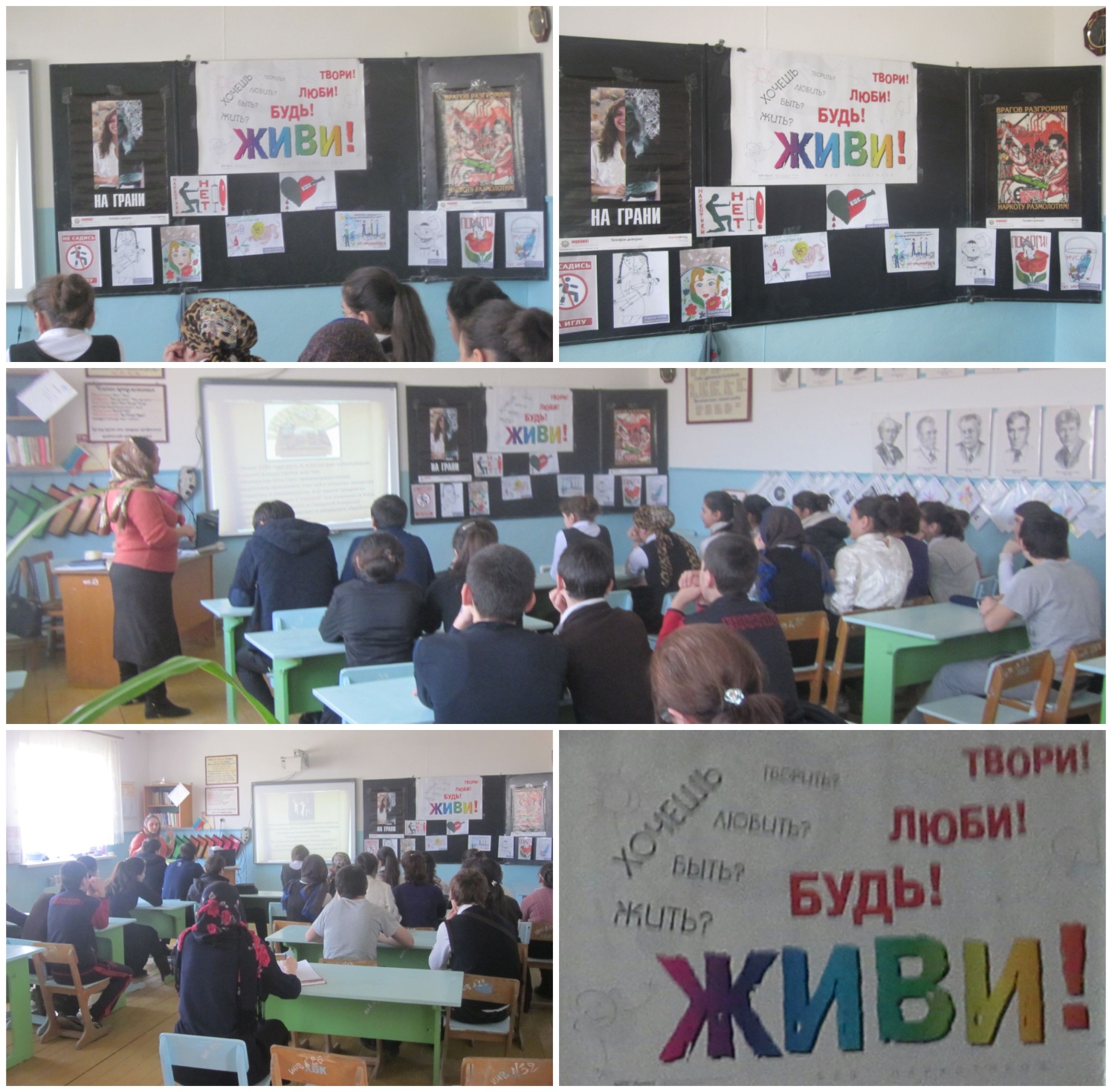                                            14. 12. 2019 г.Среди учащихся 7-11 классов было проведено мероприятие в форме выступления « Суд над наркоманией», организованной социальным педагогом и психологом школы, после которого с детьми были обсуждены проблемы наркомании среди подростков.                 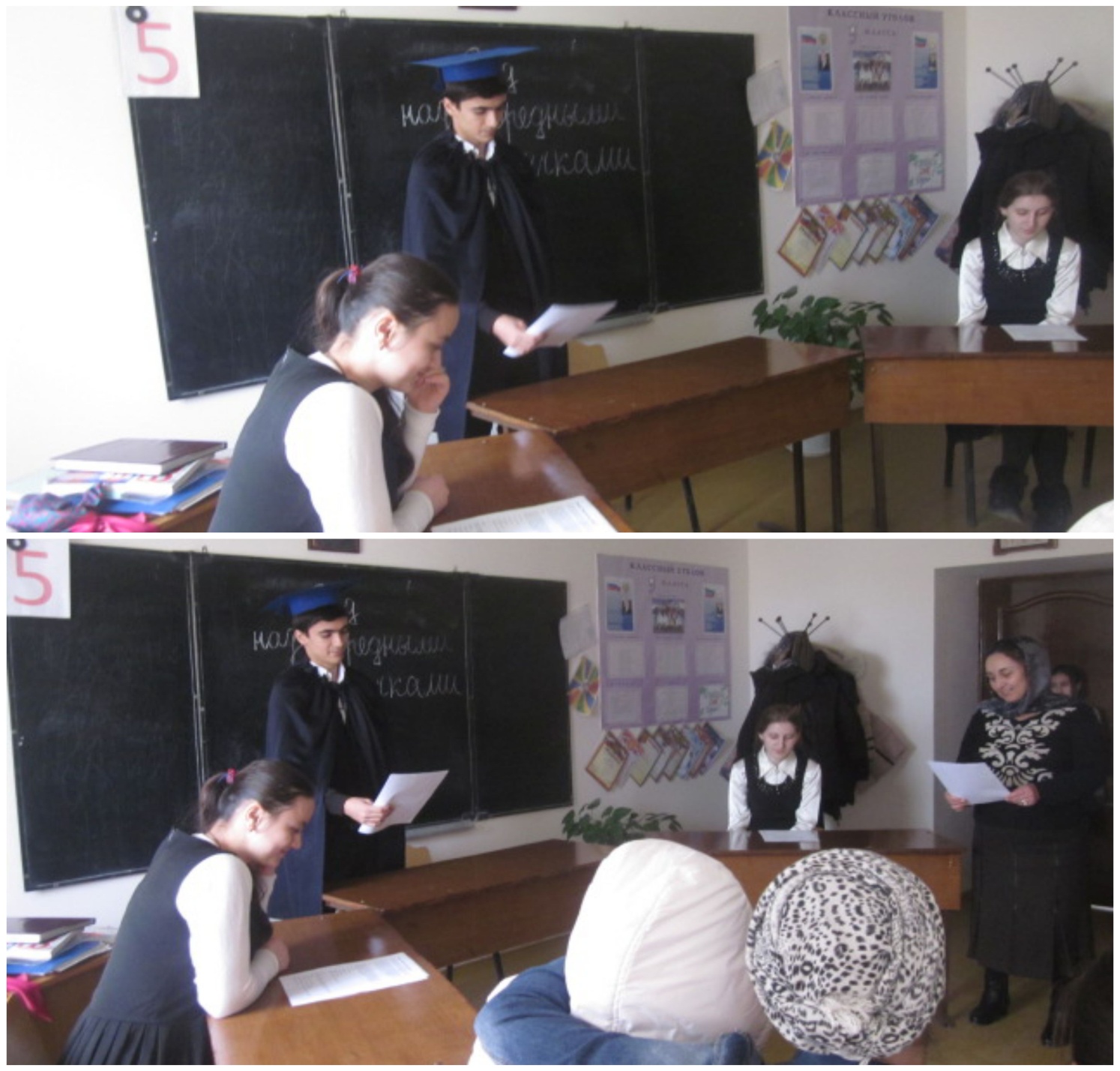                                         28. 01. 2020 г.  Классный час  в 10 классе на тему: «Человек-это звучит гордо»   по профилактике вредных привычек.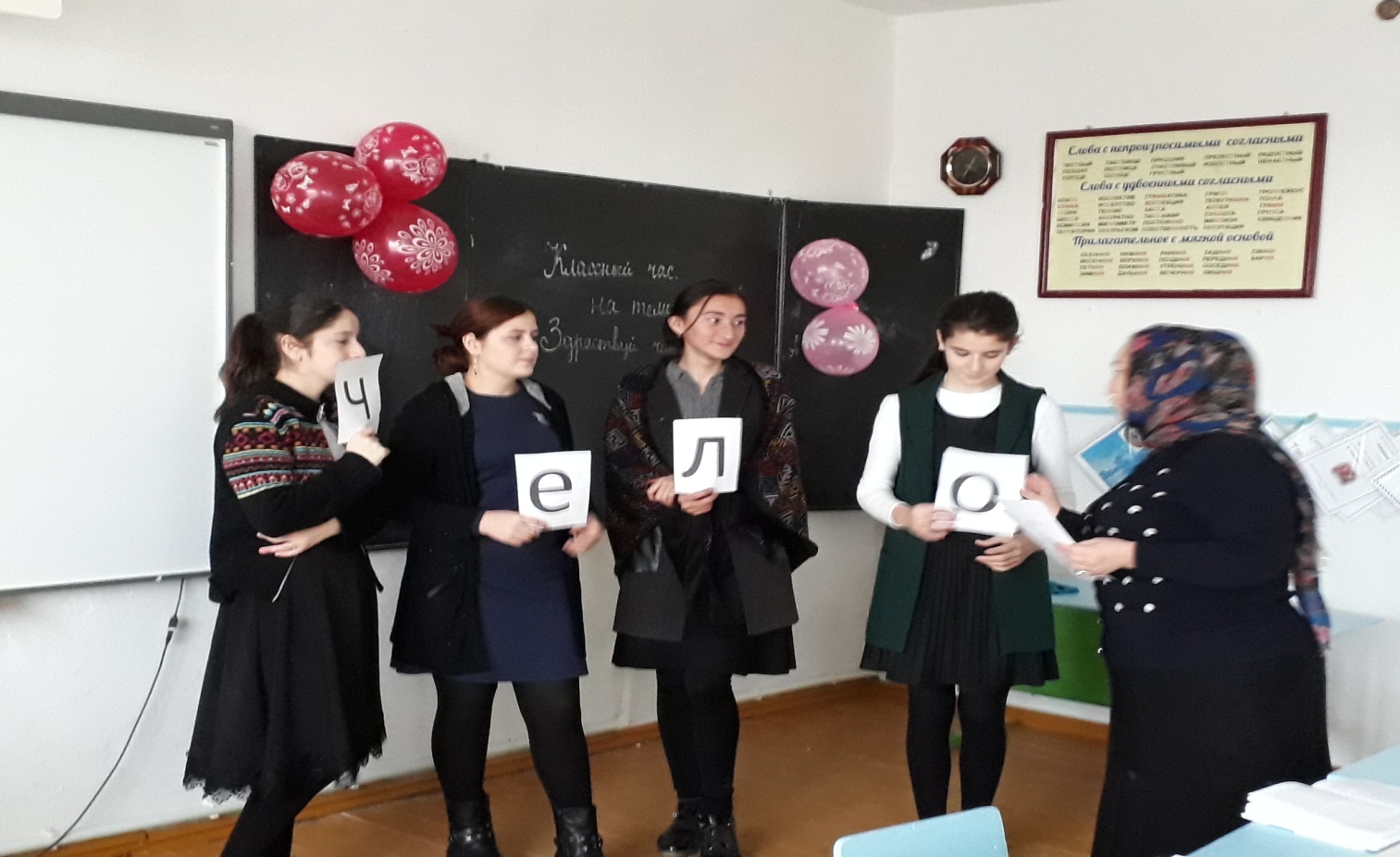 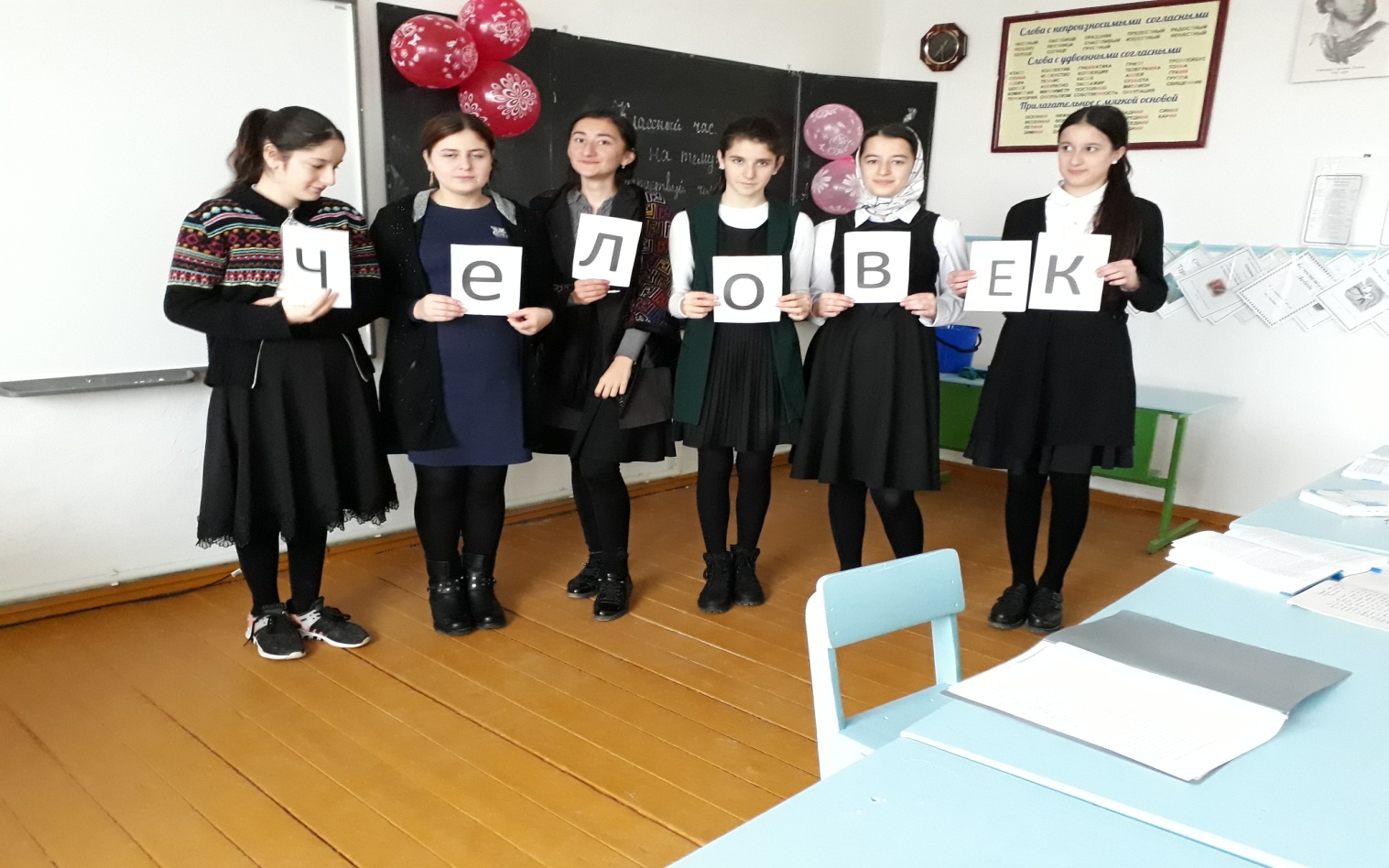                                           21. 02. 2020 г.В Арадинской СОШ проведена беседа  участковым среди учащихся 5-11 классов на тему профилактики вредных привычек .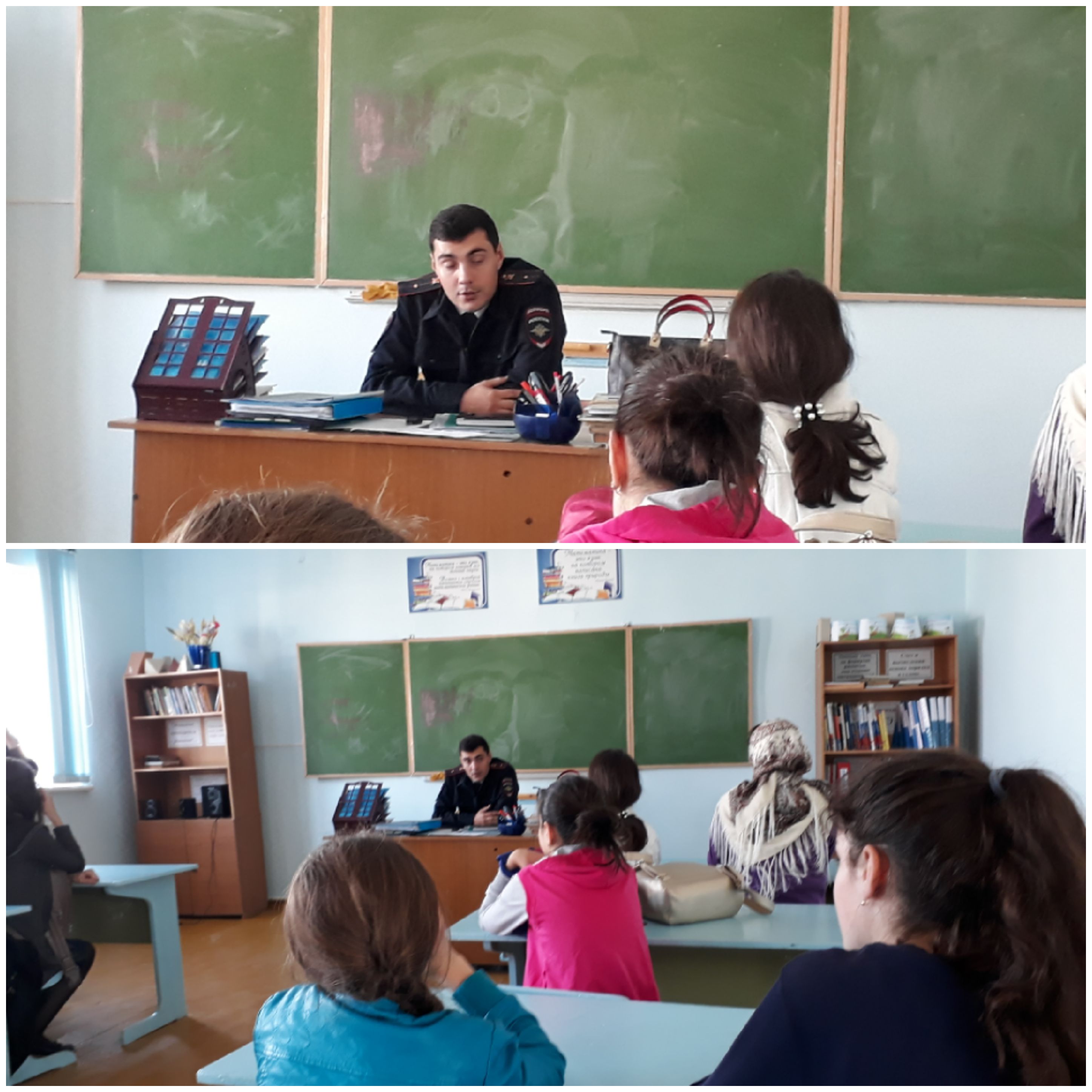 